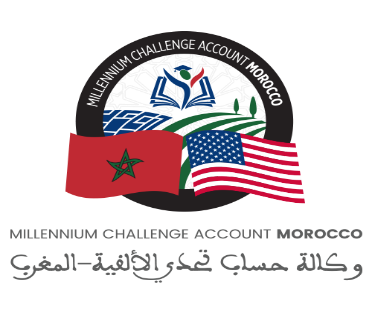 DIRECTEUR DES AFFAIRES GÉNÉRALESRelève du : Directeur Général Adjoint, des Services Techniques et AdministratifsRattaché(e) au Directeur Général Adjoint de l’Agence, Le directeur/la directrice des Affaires Générales aura pour principale mission de gérer les affaires générales de l’Agence y compris le Système d’Information (SI), les Ressources Humaines (RH), les Achats et la Logistique (AL).Responsabilités :Le directeur/La directrice des Affaires Générales (DAG) aura pour principales responsabilités de :Superviser le travail au quotidien des structures suivantes : Systèmes d’informations, Ressources Humaines et Achats et Logistique;Assurer la conformité avec les procédures internes de MCA, notamment le plan de responsabilité fiscale, le manuel des RH et les exigences relatives à la gestion des systèmes d’informations;Identifier les goulots d'étranglement, les risques et les stratégies d'atténuation, et s'efforcer de les résoudre, en faisant rapport, le cas échéant, au Directeur Général Adjoint de l’Agence ;Fournir des rapports sur les progrès de la mise en œuvre à la direction de MCA-Marocco et à MCC ainsi que des conseils et un soutien opérationnel et stratégique;Examiner les recommandations des autres membres du personnel concernant les livrables et les approbations des factures et des paiements et assurer la liaison avec l'Agent Fiscal et le Directeur Financier pour le traitement des factures conformément aux procédures établies ;Assurer l’interface avec le personnel de MCC et d'autres donateurs impliqués dans des activités connexes ;Mettre en œuvre les actions figurant dans le plan de clôture de l’Agence.Qualifications et expérience :Un diplôme en gestion, en ingénierie, en administration, en économie, en éducation ou dans une autre discipline pertinente ;Au moins 10 ans d'expérience pertinente ;Expérience démontrée et compétences éprouvées en gestion notamment dans la gestion d'un service ou d'une unité de soutien administratif ;Excellentes compétences/expériences de représentation et de relationnelles avec des hauts fonctionnaires, le secteur privé et des bailleurs de fonds internationaux ;Excellent leadership stratégique/vision et gestion d'équipe et capacité à communiquer et à travailler en équipe pour atteindre les objectifs communs;Solides compétences en gestion de projet, de préférence avec une expérience de travail sur des projets financés par des bailleurs de fonds internationaux ;Une compréhension ou une connaissance pratique des opérations des fonctions RH et informatique ;Expérience dans la conduite des achats ou de passation de marchés dans le secteur public ; Maîtrise de l'arabe et du français. Anglais fortement souhaité.